Gift Aid Declaration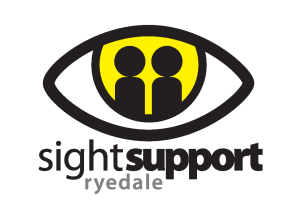 To:  Sight Support RyedalePlease treat all gifts of money that I make today, in the future and those that I have made in the past 4 years as Gift Aid donations.I confirm I have paid, or will pay, an amount of Income Tax and/or CapitalGains Tax for each tax year (6 April to 5 April) that is at least equal tothe amount of tax that all the charities or Community Amateur SportsClubs (CASCs) that I donate to will reclaim on my gifts for that tax yearDonor’s detailsTitle…………Initials………………………Surname…………………………………………Home Address…………………………………………………………………………………..………………………………………………………………………………………………………..………………………………………………………………………………………………………..Postcode………………………………….Date………………………………………………Signature………………………………………………………………………….I am a UK taxpayer and understand that if I pay less Income Tax and/or Capital Gains Tax than the amount of Gift Aid claimed on all my donations in that tax year it is my responsibility to pay any differencePlease notify Sight Support Ryedale if you:Want to cancel this declarationchange your name or home address no longer pay sufficient tax on your income and/or capital gainsIf you pay Income Tax at the higher or additional rate and want to receive the additional tax relief due to you, you must include all your Gift Aid donations on your Self-Assessment tax return or ask HM Revenue and Customs to adjust your tax code.